Area 9 BRC Riding Test and Jumping with Style Training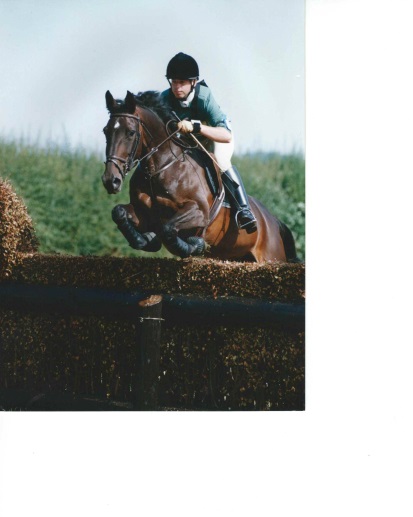 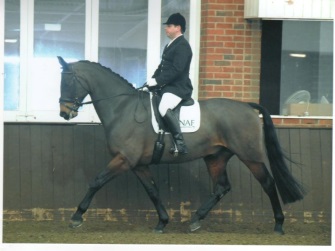 1st of May 2016Jonathan Canty Rectory Farm, Duntisbourne Abbots, GL7 7JWJonathan is a BHSII UKCC level three coach, BRC National Riding Test and Style judge and a BD judge.This training is open to horse and rider combinations who will be our “Guinea Pigs” for the training (very limited places  so initially only one rider per club), as well as those wanting to enjoy the day and find an understanding on how to gain the best marks in these BRC classes.  The day is split in two halves so you can choose to attend all the day, or just the section specific to your interest.Jumping with Style  (arrive by 9.30am)The day will start at 9.30am for coffee with the session starting at 10am. There will be discussions on what the Jumping with Style class is and the judging methods and sheets, and how they are used.  Everyone will walk the show jump course, with discussion on how it should be ridden for optimum marks.  Our Guinea Pig combinations will then be asked to jump the course and an interactive discussion on each will be had.  With this feedback, these riders may jump again if needed. Those jumping will be recorded, and then reviewed and discussed in the pavilion whilst having a coffee and a light lunch.Riding Test (arrive at 1pm)The second part of the day will start at 1pm for coffee with the session starting at 1.30pm. There will be discussions on what the Riding Test class is and the judging methods, scale of marks available and a review of the test sheets, and how they are used.  Our Guinea Pig combinations will then ride the Riding Test on the grass arenas, and be judged not only by Jonathan, but those attending will also have the opportunity to judge as well if they want. There will then be discussions of each test and the marks can be compared and discussed.   These riders can then ride the test again if they wish having taken on board the comments of their first performance.  Those riding will be recorded and shown over coffee for more discussion before the day finishes at 4pm.Cost for riders will be £10 each, Cost for non riders - £5 day, £3 half day pp. This includes refreshments.   (No refunds after 17th April unless space is filled) This event is subsidised by the A9 training grant.Riding test and Style Jumping Booking FormOne Riding place per club will be held until 2nd April, when unbooked places will be made available to other clubs on a first come, first served basis. Closing date for entries is the 16th of April 2016.Number of Non-ridingPlaces requiredPlease circle if the rider would prefer Riding Test, Style Jumping, EitherRiders should be at the venue by 9.30am for Jumping with Style, and 1pm for the Riding Test to allow for walking the course and warming up. ( Only one rider from each club will initially be accepted).  Riders are welcome to attend the rest of the day at no additional charge, if their horses are happy to stand on their horse boxes.Places must be booked in advance from clubs with payment to allow for catering to: Carolyn Taylor, Northwood Farm, Swan Lane, Winterbourne, BS36 1RW,with a cheque or BACS payment to Area 9 British Riding Clubs.(Santander, 09-01-28 08729283).Enquiries to Carolynjtaylor@icloud.com or 07771 902176.I enclose a cheque for £…………………. payable to Area 9 British Riding Clubs.Or I have made a BACS payment (Santander, 09-01-28   08729283)  Signed____________________   Date___________________